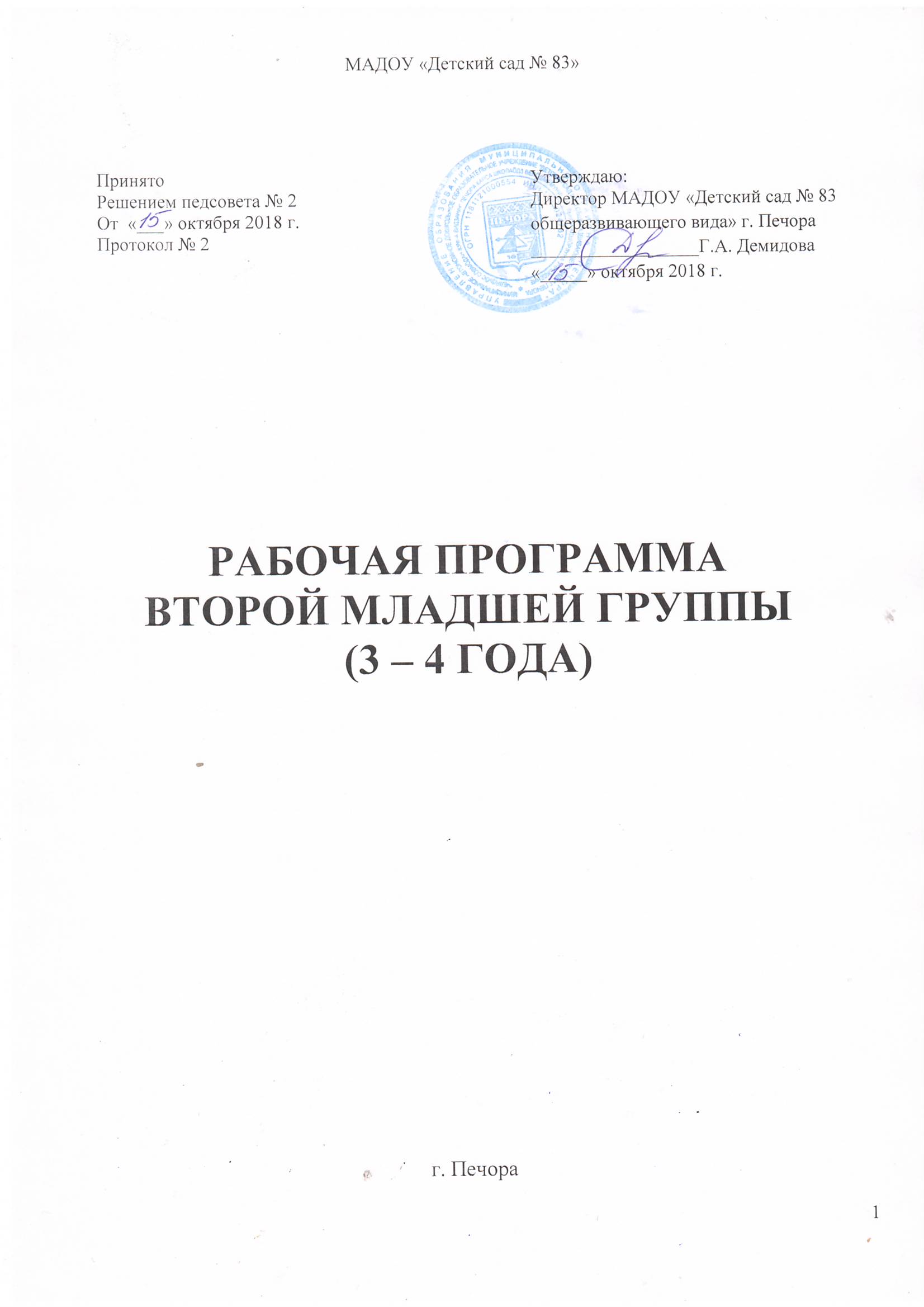 Содержание Раздел 1. Пояснительная запискаПояснительная запискаРабочая  программа по развитию детей второй младшей  группы (Далее - Программа) разработана в соответствии с основной образовательной программой муниципального автономного дошкольного образовательного учреждения «Детский сад № 83 общеразвивающего вида». Программа определяет содержание и организацию образовательного процесса   второй младшей  группы муниципального автономного дошкольного образовательного учреждения «Детский сад № 83 общеразвивающего вида» Программа строится на принципе личностно-ориентированного  взаимодействия взрослого с детьми  второй младшей группы детского сада  и обеспечивает физическое, социально-коммуникативное, познавательное, речевое и художественно-эстетическое развитие детей в возрасте от 3 до 4 лет с учетом их возрастных и индивидуальных особенностей.Содержание образовательного процесса в первой младшей группе выстроено в соответствии с  примерной программы: «От рождения до школы» под редакцией Н.Е. Вераксы, Т.С.Комаровой, М.А. Васильевой в соответствии с ФГОС ДО.Приоритетным направлением деятельности МАДОУ «Детский сад № 36» является физическое развитие детей.Данная Программа  разработана в соответствии со следующими нормативными документами:Закон РФ «Об образовании в Российской Федерации» от 29.12.2012 г. № 273-ФЗПриказ Минобрнауки РоссииРФ от 17.10.2013 г. № 1155 «Об утверждении федерального  государственного образовательного  стандарта дошкольного образования»Приказ Минобрнауки России от 30.08.2013 № 1014 «Об утверждении Порядка организации и осуществления образовательной деятельности по основным общеобразовательным программам дошкольного образования».Санитарно-эпидемиологические правила и нормативы СанПиН 2.4.1.3049-13 «Санитарно-эпидемиологические требования к устройству, содержанию  и организации режима работы  дошкольных образовательных учреждений», утверждённые  Постановлением Главного государственного санитарного врача РФ от 15.05.2013г. № 26Цель программы:Планирование и создание условий для организации воспитательно - образовательного процесса, обеспечение развития личности, мотивации и способностей детей в различных видах деятельности.Принципы и подходы к формированию программы:Соответствует принципу развивающего образования, целью которого является развитие ребенка;Сочетает и взаимосвязывает принципы научной обоснованности и практической применяемости (содержание программы должно соответствовать основным положениям возрастной психологии и дошкольной педагогики, при этом иметь возможность реализации массовой практике дошкольного образования);Соответствует критериям полноты, необходимости и достаточности (позволять решать поставленные цели и задачи только на необходимом и достаточном материале, максимально приближаться к разумному «минимуму»);Обеспечивает единство воспитательных, развивающих и обучающих целей и задач процесса образования детей дошкольного возраста, в процессе реализации которых формируется такие знания и умения и навыки, которые имеют непосредственное отношение к развитию детей дошкольного возраста;Строится с учетом принципа интеграции образовательных областей в соответствии с возрастными возможностями и особенностями воспитанников;Основывается на комплексно тематическом принципе построения образовательного процесса;Предусматривает решения проблемных образовательных задач в совместной деятельности детей не только в рамках непосредственно образовательной деятельности, но и при проведении режимных моментов в соответствии со спецификой дошкольного образования;Предполагает построение воспитательно-образовательного процесса на адекватных возрасту формах работы с детьми в виде игр, бесед, чтения, наблюдения и др. Основной формой работы с детьми и ведущим видом деятельности для них является игра.Возрастные особенности детей второй младшей группыВ возрасте 3-4 лет ребенок постепенно выходит за пределы семейного круга. Его общение становится внеситуативным. Взрослый становится для ребенка не только членом семьи, но и носителем определенной общественной функции. Желание ребенка выполнять такую же функцию приводит к противоречию с его реальными возможностями. Это противоречие разрешается через развитие игры, которая становится ведущим видом деятельности в дошкольном возрасте.Главной особенностью игры является ее условность: выполнение одних действий с одними предметами предполагает их отнесенность к другим действиям с другими предметами. Основным содержанием игры младших дошкольников являются действия с игрушками и предметами-заместителями. Продолжительность игры небольшая. Младшие дошкольники ограничиваются игрой с одной-двумя ролями и простыми, неразвернутыми сюжетами. Игры с правилами в этом возрасте только начинают формироваться.Изобразительная деятельность ребенка зависит от его представлений о предмете. В этом возрасте они только начинают формироваться. Графические образы бедны. У одних детей в изображениях отсутствуют детали, у других рисунки могут быть более детализированы. Дети уже могут использовать цвет.Большое значение для развития мелкой моторики имеет лепка. Младшие дошкольники способны под руководством взрослого вылепить простые предметы.Известно, что аппликация оказывает положительное влияние на развитие восприятия. В этом возрасте детям доступны простейшие виды аппликации.Конструктивная деятельность в младшем дошкольном возрасте ограничена возведением несложных построек по образцу и по замыслу.В младшем дошкольном возрасте развивается перцептивная деятельность. Дети от использования предэталонов — индивидуальных единиц восприятия — переходят к сенсорным эталонам — культурно выработанным средствам восприятия. К концу младшего дошкольного возраста дети могут воспринимать до пяти и более форм предметов и до семи и более цветов, способны дифференцировать предметы по величине, ориентироваться в пространстве группы детского сада, а при определенной организации образовательного процесса и в помещении всего дошкольного учреждения.Развиваются память и внимание. По просьбе взрослого дети могут запомнить 3-4 слова и 5-6 названий предметов. К концу младшего дошкольного возраста они способны запомнить значительные отрывки из любимых произведений.Продолжает развиваться наглядно-действенное мышление. При этом преобразования ситуаций в ряде случаев осуществляются на основе целенаправленных проб с учетом желаемого результата. Дошкольники способны установить некоторые скрытые связи и отношения между предметами.В младшем дошкольном возрасте начинает развиваться воображение, которое особенно наглядно проявляется в игре, когда одни объекты выступают в качестве заместителей других.Взаимоотношения детей обусловлены нормами и правилами. В результате целенаправленного воздействия они могут усвоить относительно большое количество норм, которые выступают основанием для оценки собственных действий и действий других детей.Взаимоотношения детей ярко проявляются в игровой деятельности. Они скорее играют рядом, чем активно вступают во взаимодействие. Однако уже в этом возрасте могут наблюдаться устойчивые избирательные взаимоотношения. Конфликты возникают преимущественно по поводу игрушек. Положение ребенка в группе сверстников во многом определяется мнением воспитателя.В младшем дошкольном возрасте можно наблюдать соподчинение мотивов поведения в относительно простых ситуациях. Сознательное управление поведением только начинает складываться; во многом поведение ребенка еще ситуативно. Вместе с тем можно наблюдать и случаи ограничения собственных побуждений самим ребенком, сопровождаемые словесными указаниями. Начинает развиваться самооценка, при этом дети в значительной мере ориентируются на оценку воспитателя. Продолжает развиваться также их половая идентификация, что проявляется в характере выбираемых игрушек и сюжетов.Задачи воспитания и обучения детей четвертого года жизниПродолжать укреплять и охранять здоровье детей, создавать условия для систематического закаливания организма, формирования и совершенствования основных видов движений. Вырабатывать правильную осанку, совершенствовать культурно-гигиенические навыки, пространственную ориентировку. Поощрять участие детей в совместных играх и физических упражнениях. Способствовать формированию положительных эмоций, активной двигательной деятельности.Воспитывать интерес к жизни и деятельности взрослых и сверстников, к явлениям природы. Формировать умение сосредоточивать внимание на предметах и явлениях социокультурной предметно-пространственной развивающей среды. Развивать способность устанавливать простейшие связи между воспринимаемыми предметами и явлениями, учить простейшим обобщениям.Продолжать развивать речь детей: обогащать словарь, формировать умение строить предложения; добиваться правильного и четкого произнесения слов.Воспитывать умение слушать художественные произведения, следить за развитием действия в сказке, рассказе; помогать детям запоминать и с помощью взрослого читать короткие стихотворения, потешки.Формировать элементарные математические представления. Учить находить в окружающей обстановке один и много предметов, сравнивать группы предметов, определять, каких предметов больше.Формировать положительное отношение к труду взрослых. Воспитывать желание принимать участие в посильном труде, умение преодолевать небольшие трудности.Закреплять навыки организованного поведения в детском саду, дома, на улице. Продолжать формировать элементарные представления о том, что хорошо и что плохо. Создавать условия, благоприятствующие формированию доброжелательности, доброты, дружелюбия. Продолжать воспитывать и развивать образ Я.Развивать эстетические чувства детей, художественное восприятие, вызывать эмоциональный отклик на литературные и музыкальные произведения, красоту окружающего мира, произведения искусства.Учить передавать в рисунке, лепке, аппликации несложные образы предметов и явлений действительности.Развивать музыкальный слух детей, приучать слушать песни, музыкальные произведения, замечать изменения в звучании музыки. Учить детей выразительному пению и ритмичным движениям под музыку.Развивать интерес к различным видам игр. Помогать детям объединяться для игры в группы по 2-3 человека на основе личных симпатий. Приучать соблюдать в ходе игры элементарные правила. В процессе игр с игрушками, природными и строительными материалами развивать у детей интерес к окружающему мируРежим работы второй младшей группы:пятидневная рабочая неделя; длительность работы МАДОУ № 83 -  10,5 часов; ежедневный график работы -   с 07.30 до 18.00 часоввыходные дни – суббота, воскресенье, нерабочие - праздничные дни.Продолжительность НОД во2-й младшей группе – 15 минут (по подгруппам).Режим пребывания в ДОУ детей второй младшей группы (с 3 лет до 4 лет)Организационные условия жизнедеятельности детейОрганизация деятельности взрослых и детей по реализации и освоению Программы осуществляется в двух основных моделях организации образовательного процесса – совместной деятельности взрослого и детей и самостоятельной деятельности детей.  Решение образовательных задач в рамках первой модели – совместной деятельности взрослого и детей - осуществляется как в виде непосредственно образовательной деятельности (не сопряженной с одновременным выполнением педагогами функций  по присмотру и уходу за детьми), так и в виде образовательной деятельности, осуществляемой в ходе режимных моментов (решение образовательных задач сопряжено с одновременным выполнением функций по присмотру и уходу за детьми – утренним приемом детей, прогулкой, подготовкой ко сну, организацией питания и др.). Непосредственно образовательная деятельность реализуется через организацию различных видов детской деятельности (игровой, двигательной, познавательно-исследовательской, коммуникативной, продуктивной, музыкально-художественной, трудовой, а также чтения художественной литературы) или их интеграцию с использованием разнообразных форм и методов работы.По действующему СанПиН 4.1.3049-13 максимально допустимый объем недельной образовательной нагрузки, включая реализацию дополнительных образовательных программ, во второй младшей группе- 2 часа 30 минут. Продолжительность НОД не более 15 минут. Перерывы между периодами НОД не менее 1Раздел 3. Содержание психолого-педагогической работы по освоениюдетьми образовательных областей3.1. Образовательная область «Социально – коммуникативное развитие»Социализация, развитие общения, нравственное воспитаниеЗакреплять навыки организованного поведения в детском саду, дома, на улице. Продолжать формировать элементарные представления о том, что хорошо и что плохо.Обеспечивать условия для нравственного воспитания детей. Поощрять попытки пожалеть сверстника, обнять его, помочь. Создавать игровые ситуации, способствующие формированию внимательного, заботливого отношения к окружающим. Приучать детей общаться спокойно, без крика.Формировать доброжелательное отношение друг к другу, умение делиться с товарищем, опыт правильной оценки хороших и плохих поступков.Учить жить дружно, вместе пользоваться игрушками, книгами, помогать друг другу.Приучать детей к вежливости (учить здороваться, прощаться, благодарить за помощь).Ребенок в семье и сообществе, патриотическое воспитаниеОбраз Я. Постепенно формировать образ Я. Сообщать детям разнообразные, касающиеся непосредственно их сведения (ты мальчик, у тебя серые глаза, ты любишь играть и т. п.), в том числе сведения о прошлом(не умел ходить, говорить; ел из бутылочки) и о происшедших с ними изменениях (сейчас умеешь правильно вести себя за столом, рисовать, танцевать; знаешь «вежливые» слова).Семья. Беседовать с ребенком о членах его семьи (как зовут, чем занимаются, как играют с ребенком и пр.).Детский сад. Формировать у детей положительное отношение к детскому саду. Обращать их внимание на красоту и удобство оформления групповой комнаты, раздевалки (светлые стены, красивые занавески, удобная мебель, новые игрушки, в книжном уголке аккуратно расставлены книги с яркими картинками).Знакомить детей с оборудованием и оформлением участка для игр и занятий, подчеркивая его красоту, удобство, веселую, разноцветную окраску строений.Обращать внимание детей на различные растения, на их разнообразие и красоту.Вовлекать детей в жизнь группы, воспитывать стремление поддерживать чистоту и порядок в группе, формировать бережное отношение к игрушкам, книгам, личным вещам и пр. Формировать чувство общности, значимости каждого ребенка для детского сада.Совершенствовать умение свободно ориентироваться в помещениях и на участке детского сада.Формировать уважительное отношение к сотрудникам детского сада(музыкальный руководитель, медицинская сестра, заведующая, старший воспитатель и др.), их труду; напоминать их имена и отчества.Родная страна. Формировать интерес к малой родине и первичные представления о ней: напоминать детям название города (поселка), в котором они живут; побуждать рассказывать о том, где они гуляли в выходные дни (в парке, сквере, детском городке) и пр.Трудовое воспитание.Культурно-гигиенические навыки. Совершенствовать культурно-гигиенические навыки, формировать простейшие навыки поведения вовремя еды, умывания.Приучать детей следить за своим внешним видом; учить правильно пользоваться мылом, аккуратно мыть руки, лицо, уши; насухо вытираться после умывания, вешать полотенце на место, пользоваться расческой и носовым платком.Формировать элементарные навыки поведения за столом: умение правильно пользоваться столовой и чайной ложками, вилкой, салфеткой; не крошить хлеб, пережевывать пищу с закрытым ртом, не разговаривать с полным ртом.Самообслуживание. Учить детей самостоятельно одеваться и раздеваться в определенной последовательности (надевать и снимать одежду ,расстегивать и застегивать пуговицы, складывать, вешать предметы одежды и т. п.). Воспитывать навыки опрятности, умение замечать непорядок в одежде и устранять его при небольшой помощи взрослых.Общественно-полезный труд. Формировать желание участвовать в посильном труде, умение преодолевать небольшие трудности. Побуждать детей к самостоятельному выполнению элементарных поручений: готовить материалы к занятиям (кисти, доски для лепки и пр.), после игрыубирать на место игрушки, строительный материал. Приучать соблюдать порядок и чистоту в помещении и на участке детского сада.Во второй половине года начинать формировать у детей умения, необходимые при дежурстве по столовой (помогать накрывать стол к обеду: раскладывать ложки, расставлять хлебницы (без хлеба), тарелки, чашки и т. п.).Труд в природе. Воспитывать желание участвовать в уходе за растениями и животными в уголке природы и на участке: с помощью взрослого кормить рыб, птиц, поливать комнатные растения, растения на грядках, сажать лук, собирать овощи, расчищать дорожки от снега, счищать снег со скамеек.Уважение к труду взрослых. Формировать положительное отношение к труду взрослых. Рассказывать детям о понятных им профессиях(воспитатель, помощник воспитателя, музыкальный руководитель, врач, продавец, повар, шофер, строитель), расширять и обогащать представления о трудовых действиях, результатах труда.Воспитывать уважение к людям знакомых профессий. Побуждать оказывать помощь взрослым, воспитывать бережное отношение к результатам их труда.Формирование основ безопасности.Безопасное поведение в природе. Формировать представления о простейших взаимосвязях в живой и неживой природе. Знакомить с правилами поведения в природе (не рвать без надобности растения, не ломать ветки деревьев, не трогать животных и др.).Безопасность на дорогах. Расширять ориентировку в окружающем пространстве. Знакомить детей с правилами дорожного движения.Учить различать проезжую часть дороги, тротуар, понимать значение зеленого, желтого и красного сигналов светофора.Формировать первичные представления о безопасном поведении на дорогах (переходить дорогу, держась за руку взрослого).Знакомить с работой водителя.Безопасность собственной жизнедеятельности. Знакомить с источниками опасности дома (горячая плита, утюг и др.).Формировать навыки безопасного передвижения в помещении (осторожно спускаться и подниматься по лестнице, держась за перила; открывать и закрывать двери, держась за дверную ручку).Формировать умение соблюдать правила в играх с мелкими предметами (не засовывать предметы в ухо, нос; не брать их в рот).Развивать умение обращаться за помощью к взрослым.Развивать умение соблюдать правила безопасности в играх с песком, водой, снегом.3.2. Образовательная область «Познавательное развитие»Развитие познавательно-исследовательской деятельностиПервичные представления об объектах окружающего мира. Формировать умение сосредоточивать внимание на предметах и явлениях предметно-пространственной развивающей среды; устанавливать простейшие связи между предметами и явлениями, делать простейшие обобщения.Учить определять цвет, величину, форму, вес (легкий, тяжелый)предметов; расположение их по отношению к ребенку (далеко, близко, высоко). Знакомить с материалами (дерево, бумага, ткань, глина), их свойствами (прочность, твердость, мягкость).Поощрять исследовательский интерес, проводить простейшие наблюдения. Учить способам обследования предметов, включая простейшие опыты (тонет — не тонет, рвется — не рвется). Учить группировать и классифицировать знакомые предметы (обувь — одежда; посуда чайная, столовая, кухонная).Сенсорное развитие. Обогащать чувственный опыт детей, развивать умение фиксировать его в речи. Совершенствовать восприятие (активно включая все органы чувств). Развивать образные представления (используя при характеристике предметов эпитеты и сравнения).Создавать условия для ознакомления детей с цветом, формой, величиной, осязаемыми свойствами предметов (теплый, холодный, твердый, мягкий, пушистый и т. п.); развивать умение воспринимать звучание различных музыкальных инструментов, родной речи.Закреплять умение выделять цвет, форму, величину как особые свойства предметов; группировать однородные предметы по нескольким сенсорным признакам: величине, форме, цвету.Совершенствовать навыки установления тождества и различия предметов по их свойствам: величине, форме, цвету.Подсказывать детям название форм (круглая, треугольная, прямоугольная и квадратная).Дидактические игры. Подбирать предметы по цвету и величине(большие, средние и маленькие; 2–3 цветов), собирать пирамидку из уменьшающихся по размеру колец, чередуя в определенной последовательности 2–3 цвета; собирать картинку из 4–6 частей.В совместных дидактических играх учить детей выполнять постепенно усложняющиеся правила.Приобщение к социокультурным ценностямПродолжать знакомить детей с предметами ближайшего окружения, их назначением.Знакомить с театром через мини-спектакли и представления, а также через игры-драматизации по произведениям детской литературы.Знакомить с ближайшим окружением (основными объектами городской/поселковой инфраструктуры): дом, улица, магазин, поликлиника, парикмахерская.Рассказывать детям о понятных им профессиях (воспитатель, помощник воспитателя, музыкальный руководитель, врач, продавец, повар, шофер, строитель), расширять и обогащать представления о трудовых действиях, результатах труда.Формирование элементарных математических представленийКоличество. Развивать умение видеть общий признак предметов группы (все мячи — круглые, эти — все красные, эти — все большие и т. д.).Учить составлять группы из однородных предметов и выделять изних отдельные предметы; различать понятия «много», «один», «по одному», «ни одного»; находить один и несколько одинаковых предметов в окружающей обстановке; понимать вопрос «Сколько?»; при ответе пользоваться словами «много», «один», «ни одного».Сравнивать две равные (неравные) группы предметов на основе взаимного сопоставления элементов (предметов). Познакомить с приемами последовательного наложения и приложения предметов одной группы к предметам другой; учить понимать вопросы: «Поровну ли?», «Чего больше (меньше)?»; отвечать на вопросы, пользуясь предложениями типа: «Яна каждый кружок положил грибок. Кружков больше, а грибов меньше»или «Кружков столько же, сколько грибов».Учить устанавливать равенство между неравными по количеству группами предметов путем добавления одного предмета или предметов к меньшей по количеству группе или убавления одного предмета из большей группы.Величина. Сравнивать предметы контрастных и одинаковых размеров; при сравнении предметов соизмерять один предмет с другим по заданному признаку величины (длине, ширине, высоте, величине в целом), пользуясь приемами наложения и приложения; обозначать результат сравнения словами (длинный — короткий, одинаковые (равные) по длине, широкий — узкий, одинаковые (равные) по ширине, высокий — низкий, одинаковые (равные)по высоте, большой — маленький, одинаковые (равные) по величине).Форма. Познакомить детей с геометрическими фигурами: кругом, квадратом, треугольником. Учить обследовать форму этих фигур, используя зрение и осязание.Ориентировка в пространстве. Развивать умение ориентироваться в расположении частей своего тела и в соответствии с ними различать пространственные направления от себя: вверху — внизу, впереди — сзади(позади), справа — слева. Различать правую и левую руки.Ориентировка во времени. Учить ориентироваться в контрастных частях суток: день — ночь, утро— вечер.Ознакомление с миром природыРасширять представления детей о растениях и животных. Продолжать знакомить с домашними животными и их детенышами, особенностями их поведения и питания.Знакомить детей с обитателями уголка природы: аквариумными рыбками и декоративными птицами (волнистыми попугайчиками, канарейками и др.).Расширять представления о диких животных (медведь, лиса, белка, еж и др.). Учить узнавать лягушку.Учить наблюдать за птицами, прилетающими на участок (ворона, голубь, синица, воробей, снегирь и др.), подкармливать их зимой.Расширять представления детей о насекомых (бабочка, майский жук, божья коровка, стрекоза и др.).Учить отличать и называть по внешнему виду: овощи (огурец, помидор, морковь, репа и др.), фрукты (яблоко, груша, персики и др.), ягоды(малина, смородина и др.).Знакомить с некоторыми растениями данной местности: с деревьями, цветущими травянистыми растениями (одуванчик, мать-и-мачеха и др.).Знакомить с комнатными растениями (фикус, герань и др.). Дать представления о том, что для роста растений нужны земля, вода и воздух.Знакомить с характерными особенностями следующих друг за другом времен года и теми изменениями, которые происходят в связи с этим в жизни и деятельности взрослых и детей.Дать представления о свойствах воды (льется, переливается, нагревается, охлаждается), песка (сухой — рассыпается, влажный — лепится),снега (холодный, белый, от тепла — тает).Учить отражать полученные впечатления в речи и продуктивных видах деятельности.Формировать умение понимать простейшие взаимосвязи в природе (если растение не полить, оно может засохнуть и т. п.).Знакомить с правилами поведения в природе (не рвать без надобности растения, не ломать ветки деревьев, не трогать животных и др.).Сезонные наблюденияОсень. Учить замечать изменения в природе: становится холоднее, идут дожди, люди надевают теплые вещи, листья начинают изменять окраску и опадать, птицы улетают в теплые края.Расширять представления о том, что осенью собирают урожай овощей и фруктов. Учить различать по внешнему виду, вкусу, форме наиболее распространенные овощи и фрукты и называть их.Зима. Расширять представления о характерных особенностях зимней природы (холодно, идет снег; люди надевают зимнюю одежду).Организовывать наблюдения за птицами, прилетающими на участок, подкармливать их. Учить замечать красоту зимней природы: деревья в снежном уборе, пушистый снег, прозрачные льдинки и т.д.; участвовать в катании с горки на санках, лепке поделок из снега, украшении снежных построек.Весна. Продолжать знакомить с характерными особенностями весенней природы: ярче светит солнце, снег начинает таять, становится рыхлым, выросла трава, распустились листья на деревьях, появляются бабочки и майские жуки.Расширять представления детей о простейших связях в природе: стало пригревать солнышко — потеплело — появилась травка, запели птицы, люди заменили теплую одежду на облегченную.Показать, как сажают крупные семена цветочных растений и овощей на грядки.Лето. Расширять представления о летних изменениях в природе: жарко, яркое солнце, цветут растения, люди купаются, летают бабочки, появляются птенцы в гнездах.Дать элементарные знания о садовых и огородных растениях. Закреплять знания о том, что летом созревают многие фрукты, овощи и ягоды.3.3. Образовательная область «Речевое развитие»Развивающая речевая среда. Продолжать помогать детям общаться со знакомыми взрослыми и сверстниками посредством поручений (спроси, выясни, предложи помощь, поблагодари и т. п.).Подсказывать детям образцы обращения к взрослым, зашедшим в группу («Скажите: Проходите, пожалуйста», «Предложите: Хотите посмотреть...», «Спросите: Понравились ли наши рисунки?»).В быту, в самостоятельных играх помогать детям посредством речи взаимодействовать и налаживать контакты друг с другом («Посоветуй Мите перевозить кубики на большой машине», «Предложи Саше сделать ворота пошире», «Скажи: Стыдно драться! Ты уже большой»).В целях развития инициативной речи, обогащения и уточнения представлений о предметах ближайшего окружения предоставлять детям для самостоятельного рассматривания картинки, книги, наборы предметов.Продолжать приучать детей слушать рассказы воспитателя о забавных случаях из жизни.Формирование словаря. На основе обогащения представлений о ближайшем окружении продолжать расширять и активизировать словарный запас детей. Уточнять названия и назначение предметов одежды, обуви, головных уборов, посуды, мебели, видов транспорта.Учить детей различать и называть существенные детали и части предметов (у платья — рукава, воротник, карманы, пуговицы), качества(цвет и его оттенки, форма, размер), особенности поверхности (гладкая, пушистая, шероховатая), некоторые материалы и их свойства (бумага легко рвется и размокает, стеклянные предметы бьются, резиновые игрушки после сжимания восстанавливают первоначальную форму), местоположение (за окном, высоко, далеко, под шкафом). Обращать внимание детей на некоторые сходные по назначению предметы (тарелка — блюдце,стул — табурет — скамеечка, шуба — пальто — дубленка). Учить понимать обобщающие слова (одежда, посуда, мебель, овощи, фрукты, птицы и т.п.); называть части суток (утро, день, вечер, ночь); называть домашних животных и их детенышей, овощи и фрукты.Звуковая культура речи. Продолжать учить детей внятно произносить в словах гласные (а, у, и, о, э) и некоторые согласные звуки:п — б — т — д — к — г; ф — в; т — с — з — ц.Развивать моторику речедвигательного аппарата, слуховое восприятие, речевой слух и речевое дыхание, уточнять и закреплять артикуляцию звуков. Вырабатывать правильный темп речи, интонационную выразительность. Учить отчетливо произносить слова и короткие фразы, говорить спокойно, с естественными интонациями.Грамматический строй речи. Продолжать учить детей согласовывать прилагательные с существительными в роде, числе, падеже; употреблять существительные с предлогами (в, на, под, за, около). Помогать употреблять в речи имена существительные в форме единственного и множественного числа, обозначающие животных и их детенышей (утка — утенок — утята); форму множественного числа существительных в родительном падеже (ленточек, матрешек, книг, груш, слив). Относиться к словотворчеству детей как к этапу активного овладения грамматикой,подсказывать им правильную форму слова.Помогать детям получать из нераспространенных простых предложений (состоят только из подлежащего и сказуемого) распространенные путем введения в них определений, дополнений, обстоятельств; составлять предложения с однородными членами («Мы пойдем в зоопарк и увидимслона, зебру и тигра»).Связная речь. Развивать диалогическую форму речи. Вовлекать детей в разговор во время рассматривания предметов, картин, иллюстраций; наблюдений за живыми объектами; после просмотра спектаклей, мультфильмов.Обучать умению вести диалог с педагогом: слушать и понимать заданный вопрос, понятно отвечать на него, говорить в нормальном темпе, не перебивая говорящего взрослого.Напоминать детям о необходимости говорить «спасибо», «здравствуйте», «до свидания», «спокойной ночи» (в семье, группе).Помогать доброжелательно общаться друг с другом.Формировать потребность делиться своими впечатлениями с воспитателями и родителями.Художественная литератураЧитать знакомые, любимые детьми художественные произведения, рекомендованные программой для первой младшей группы.Воспитывать умение слушать новые сказки, рассказы, стихи, следитьз а развитием действия, сопереживать героям произведения. Объяснять детям поступки персонажей и последствия этих поступков. Повторять наиболее интересные, выразительные отрывки из прочитанного произведения, предоставляя детям возможность договаривать слова и несложные для воспроизведения фразы.Учить с помощью воспитателя инсценировать и драматизировать небольшие отрывки из народных сказок.Учить детей читать наизусть потешки и небольшие стихотворения.Продолжать способствовать формированию интереса к книгам. Регулярно рассматривать с детьми иллюстрации.3.4. Образовательная область «Художественно-эстетическое развитие»Приобщение к искусствуРазвивать эстетические чувства детей, художественное восприятие, содействовать возникновению положительного эмоционального отклика на литературные и музыкальные произведения, красоту окружающего мира, произведения народного и профессионального искусства (книжные иллюстрации, изделия народных промыслов, предметы быта, одежда).Подводить детей к восприятию произведений искусства. Знакомить с элементарными средствами выразительности в разных видах искусства(цвет, звук, форма, движение, жесты), подводить к различению видов искусства через художественный образ.Готовить детей к посещению кукольного театра, выставки детских работ и т. д.Изобразительная деятельностьРазвивать эстетическое восприятие; обращать внимание детей на красоту окружающих предметов (игрушки), объектов природы (растения, животные), вызывать чувство радости.Формировать интерес к занятиям изобразительной деятельностью.Учить в рисовании, лепке, аппликации изображать простые предметы и явления, передавая их образную выразительность.Включать в процесс обследования предмета движения обеих рук по предмету, охватывание его руками.Вызывать положительный эмоциональный отклик на красоту природы, произведения искусства (книжные иллюстрации, изделия народных промыслов, предметы быта, одежда).Учить создавать как индивидуальные, так и коллективные композиции в рисунках, лепке, аппликации.Рисование. Предлагать детям передавать в рисунках красоту окружающих предметов и природы (голубое небо с белыми облаками; кружащиеся на ветру и падающие на землю разноцветные листья; снежинки и т. п.).Продолжать учить правильно держать карандаш, фломастер, кисть, не напрягая мышц и не сжимая сильно пальцы; добиваться свободного движения руки с карандашом и кистью во время рисования. Учить набирать краску на кисть: аккуратно обмакивать ее всем ворсом в баночку с краской, снимать лишнюю краску о край баночки легким прикосновением ворса, хорошо промывать кисть, прежде чем набрать краску другого цвета. Приучать осушать промытую кисть о мягкую тряпочку или бумажную салфетку.Закреплять знание названий цветов (красный, синий, зеленый, желтый, белый, черный), познакомить с оттенками (розовый, голубой, серый). Обращать внимание детей на подбор цвета, соответствующего изображаемому предмету.Приобщать детей к декоративной деятельности: учить украшать дымковскими узорами силуэты игрушек, вырезанных воспитателем (птичка, козлик, конь и др.), и разных предметов (блюдечко, рукавички).Учить ритмичному нанесению линий, штрихов, пятен, мазков (опадают с деревьев листочки, идет дождь, «снег, снег кружится, белая вся улица», «дождик, дождик, кап, кап, кап...»).Учить изображать простые предметы, рисовать прямые линии (короткие, длинные) в разных направлениях, перекрещивать их (полоски, ленточки, дорожки, заборчик, клетчатый платочек и др.). Подводить детей к изображению предметов разной формы (округлая, прямоугольная)и предметов, состоящих из комбинаций разных форм и линий (неваляшка, снеговик, цыпленок, тележка, вагончик и др.).Формировать умение создавать несложные сюжетные композиции, повторяя изображение одного предмета (елочки на нашем участке, неваляшки гуляют) или изображая разнообразные предметы, насекомых и т. п.(в траве ползают жучки и червячки; колобок катится по дорожке и др.).Учить располагать изображения по всему листу.Лепка. Формировать интерес к лепке. Закреплять представления о свойствах глины, пластилина, пластической массы и способах лепки.Учить раскатывать комочки прямыми и круговыми движениями, соединять концы получившейся палочки, сплющивать шар, сминая его ладонями обеих рук. Побуждать детей украшать вылепленные предметы, используя палочку с заточенным концом; учить создавать предметы, состоящие из 2–3 частей, соединяя их путем прижимания друг к другу.Закреплять умение аккуратно пользоваться глиной, класть комочки и вылепленные предметы на дощечку.Учить детей лепить несложные предметы, состоящие из нескольких частей (неваляшка, цыпленок, пирамидка и др.). Предлагать объединять вылепленные фигурки в коллективную композицию (неваляшки водят хоровод, яблоки лежат на тарелке и др.). Вызывать радость от восприятия результата общей работы.Аппликация. Приобщать детей к искусству аппликации, формировать интерес к этому виду деятельности. Учить предварительно выкладывать (в определенной последовательности) на листе бумаги готовые детали разной формы, величины, цвета, составляя изображение (задуманное ребенком или заданное воспитателем), и наклеивать их.Учить аккуратно пользоваться клеем: намазывать его кисточкой тонким слоем на обратную сторону наклеиваемой фигуры (на специально приготовленной клеенке); прикладывать стороной, намазанной клеем, к листу бумаги и плотно прижимать салфеткой.Формировать навыки аккуратной работы. Вызывать у детей радость от полученного изображения.Учить создавать в аппликации на бумаге разной формы (квадрат, розетка и др.) предметные и декоративные композиции из геометрических форм и природных материалов, повторяя и чередуя их по форме и цвету.Закреплять знание формы предметов и их цвета. Развивать чувство ритма.Конструктивно-модельная деятельностьПодводить детей к простейшему анализу созданных построек. Совершенствовать конструктивные умения, учить различать, называть и использовать основные строительные детали (кубики, кирпичики, пластины, цилиндры, трехгранные призмы), сооружать новые постройки, используяполученные ранее умения (накладывание, приставление, прикладывание),использовать в постройках детали разного цвета. Вызывать чувство радости при удавшейся постройке.Учить располагать кирпичики, пластины вертикально (в ряд, по кругу, по периметру четырехугольника), ставить их плотно друг к другу, на определенном расстоянии (заборчик, ворота). Побуждать детей к созданию вариантов конструкций, добавляя другие детали (на столбики ворот ставить трехгранные призмы, рядом со столбами — кубики и др.). Изменять постройки двумя способами: заменяя одни детали другими или надстраивая их в высоту, длину (низкая и высокая башенка, короткий и длинный поезд).Развивать желание сооружать постройки по собственному замыслу.Продолжать учить детей обыгрывать постройки, объединять их по сюжету: дорожка и дома — улица; стол, стул, диван — мебель для кукол. Приучать детей после игры аккуратно складывать детали в коробки.Музыкально-художественная деятельностьВоспитывать у детей эмоциональную отзывчивость на музыку.Познакомить с тремя музыкальными жанрами: песней, танцем, маршем. Способствовать развитию музыкальной памяти. Формировать умение узнавать знакомые песни, пьесы; чувствовать характер музыки (веселый, бодрый, спокойный), эмоционально на нее реагировать.Слушание. Учить слушать музыкальное произведение до конца, понимать характер музыки, узнавать и определять, сколько частей в произведении.Развивать способность различать звуки по высоте в пределах октавы — септимы, замечать изменение в силе звучания мелодии (громко, тихо).Совершенствовать умение различать звучание музыкальных игрушек, детских музыкальных инструментов (музыкальный молоточек, шарманка, погремушка, барабан, бубен, металлофон и др.).Пение. Способствовать развитию певческих навыков: петь без напряжения в диапазоне ре (ми) — ля (си), в одном темпе со всеми, чисто и ясно произносить слова, передавать характер песни (весело, протяжно, ласково, напевно).Песенное творчество. Учить допевать мелодии колыбельных песен на слог «баю-баю» и веселых мелодий на слог «ля-ля». Формировать навыки сочинительства веселых и грустных мелодий по образцу.Музыкально-ритмические движения. Учить двигаться в соответствии с двухчастной формой музыки и силой ее звучания (громко, тихо);реагировать на начало звучания музыки и ее окончание.Совершенствовать навыки основных движений (ходьба и бег). Учить маршировать вместе со всеми и индивидуально, бегать легко, в умеренном и быстром темпе под музыку.Улучшать качество исполнения танцевальных движений: притопывать попеременно двумя ногами и одной ногой.Развивать умение кружиться в парах, выполнять прямой галоп, двигаться под музыку ритмично и согласно темпу и характеру музыкального произведения, с предметами, игрушками и без них.Способствовать развитию навыков выразительной и эмоциональной передачи игровых и сказочных образов: идет медведь, крадется кошка, бегают мышата, скачет зайка, ходит петушок, клюют зернышки цыплята, летают птички и т. д.Развитие танцевально-игрового творчества. Стимулировать самостоятельное выполнение танцевальных движений под плясовые мелодии.Учить более точно выполнять движения, передающие характер изображаемых животных.Игра на детских музыкальных инструментах. Знакомить детей снекоторыми детскими музыкальными инструментами: дудочкой, металлофоном, колокольчиком, бубном, погремушкой, барабаном, а также их звучанием.Учить дошкольников подыгрывать на детских ударных музыкальных инструментах.3.5. Образовательная область «Физическое развитие»Формирование начальных представлений о здоровом образе жизниРазвивать умение различать и называть органы чувств (глаза, рот, нос, уши), дать представление об их роли в организме и о том, как их беречь и ухаживать за ними.Дать представление о полезной и вредной пище; об овощах и фруктах, молочных продуктах, полезных для здоровья человека.Формировать представление о том, что утренняя зарядка, игры, физические упражнения вызывают хорошее настроение; с помощью сна восстанавливаются силы.Познакомить детей с упражнениями, укрепляющими различные органы и системы организма. Дать представление о необходимости закаливания.Дать представление о ценности здоровья; формировать желание вести здоровый образ жизни.Формировать умение сообщать о своем самочувствии взрослым, осознавать необходимость лечения.Формировать потребность в соблюдении навыков гигиены и опрятности в повседневной жизни.Физическая культураПродолжать развивать разнообразные виды движений. Учить детей ходить и бегать свободно, не шаркая ногами, не опуская головы, сохраняя перекрестную координацию движений рук и ног. Приучать действовать совместно. Учить строиться в колонну по одному, шеренгу, круг, находитьсвое место при построениях.Учить энергично отталкиваться двумя ногами и правильно приземляться в прыжках с высоты, на месте и с продвижением вперед; принимать правильное исходное положение в прыжках в длину и высоту с места; в метании мешочков с песком, мячей диаметром 15–20 см.Закреплять умение энергично отталкивать мячи при катании, бросании. Продолжать учить ловить мяч двумя руками одновременно.Обучать хвату за перекладину во время лазанья. Закреплять умение ползать.Учить сохранять правильную осанку в положениях сидя, стоя, в движении, при выполнении упражнений в равновесии.Учить кататься на санках, садиться на трехколесный велосипед, кататься на нем и слезать с него.Учить детей надевать и снимать лыжи, ходить на них, ставить лыжин а место.Учить реагировать на сигналы «беги», «лови», «стой» и др.; выполнять правила в подвижных играх.Развивать самостоятельность и творчество при выполнении физических упражнений, в подвижных играх.Подвижные игры. Развивать активность и творчество детей в процессе двигательной деятельности. Организовывать игры с правилами.Поощрять самостоятельные игры с каталками, автомобилями, тележками, велосипедами, мячами, шарами. Развивать навыки лазанья, ползания; ловкость, выразительность и красоту движений. Вводить в игры более сложные правила со сменой видов движений.Воспитывать у детей умение соблюдать элементарные правила, согласовывать движения, ориентироваться в пространстве.Раздел 4. Планируемые результаты освоения детьми основной образовательной программы дошкольного образованияТребования ФГОС ДО к результатам освоения Программы представлены в виде целевых ориентиров дошкольного образования, которые представляют собой социально – нормативные возрастные характеристики возможных достижений ребенка на этапе завершения уровня дошкольного образования. Настоящие требования являются ориентирами для:построения образовательной политики на соответствующих уровнях с учетом целей дошкольного образования, общих для всего образовательного пространства РФ;решения задач:- формирования Программы;- анализа профессиональной деятельности;- взаимодействия с семьями;изучения характеристик образования детей в возрасте от 1,5 до 8 лет;информирования родителей (законных представителей) и общественности относительно целей дошкольного образования, общих для всего образовательного пространства РФ.Целевые ориентиры выступают основанием преемственности дошкольного и начального общего образования.К целевым ориентирам дошкольного образования относятся следующие социально-нормативные возрастные характеристики возможных достижений ребенка:Целевые ориентиры образования в младенческом и раннем возрасте:ребенокинтересуетсяокружающимипредметамииактивнодействуетсними;эмоциональнововлеченв действиясигрушкамиидругимипредметами,стремитсяпроявлятьнастойчивостьвдостижениирезультатасвоих действий;используетспецифические,культурнофиксированныепредметныедействия,знаетназначениебытовыхпредметов(ложки,расчески,карандашаипр.)иумеетпользоватьсяими. Владеетпростейшиминавыкамисамообслуживания;стремитсяпроявлятьсамостоятельностьвбытовомиигровомповедении;владеетактивнойипассивнойречью,включеннойвобщение;можетобращатьсясвопросамиипросьбами,понимаетречьвзрослых;знаетназванияокружающихпредметов и игрушек;стремитсякобщениюсовзрослымииактивноподражаетимвдвиженияхидействиях;появляютсяигры,вкоторыхребеноквоспроизводитдействиявзрослого;проявляетинтересксверстникам;наблюдаетзаихдействиямииподражаетим;ребенокобладаетинтересомкстихам,песнямисказкам,рассматриваниюкартинки,стремитсядвигатьсяподмузыку;проявляетэмоциональныйотклик на различные произведения культуры и искусства;уребенкаразвитакрупнаямоторика,онстремитсяосваиватьразличныевидыдвижения(бег, лазанье, перешагивание и пр.).Раздел 5. Взаимодействие педагога с родителямиВедущей целью взаимодействия детского сада с семьей должно
стать создание в детском саду необходимых условий для развития ответственных
и взаимозависимых отношений с семьями воспитанником, обеспечивающих целостное развитие личности ребенка, компетентности его родителей, заключающейся    в    способности    разрешать    разные    типы социально-педагогических ситуаций, связанных с воспитанием ребенка.В связи с этим основными задачами взаимодействия детского сада с семьей являются:изучение отношения педагогов и родителей к различным вопросам воспитания, обучения, развития детей, условий организации разнообразной деятельности в детском саду и семье;знакомство педагогов и родителей с лучшим опытом воспитания детей дошкольного возраста в детском саду и семье, раскрывающим средства, формы и методы развития важных интегративных качеств ребенка, а также знакомство с трудностями, возникающими в семейном и общественном воспитании дошкольников;информирование друг друга об актуальных задачах воспитания и обучения детей на разных возрастных этапах их развития и о возможностях детского сада и семьи в решении данных задач;создание в детском саду условий для разнообразного по содержанию
формам сотрудничества, способствующего развитию конструктивного взаимодействия педагогов и родителей с детьми, возникновению чувства единения, радости, гордости за полученные результаты;привлечение семей воспитанников к участию в совместных с педагогами мероприятиях, организуемых в городе;поощрение родителей за внимательное отношение к разнообразным стремлениям и потребностям ребенка и создание необходимых условий для их удовлетворения в семье.Основные формы взаимодействия с семьей:Знакомство с семьей: встречи-знакомства, анкетирование семей.Информирование родителей о ходе образовательного процесса: дни открытых дверей, индивидуальные и групповые консультации, родительские собрания, оформление информационных стендов, организация выставок детского творчества, приглашение родителей на детские концерты и праздники, создание памяток, буклетов, переписка по электронной почте.Образование родителей: организация «школы для родителей» (лекции, семинары, семинары-практикумы), проведение мастер-классов, гостиных. Совместная деятельность: привлечение родителей к организации вечеров поэзии, гостиных, конкурсов, маршрутов выходного дня (в музей, библиотеку и пр.), экскурсий, к участию в детской исследовательской и проектной деятельности.Раздел 6. Материально – техническое обеспечение рабочей программыРеализуя современные подходы к образованию дошкольников, мы опираемся на следующие принципы построения развивающей предметно - пространственной среды:Принцип уважения к потребностям, нуждам ребенка.  У ребенка дошкольного возраста есть три основные потребности: потребность в движении, потребность в общении, потребность в познании. Поэтому мы выстраиваем среду группы (и детского сада в целом) так, чтобы эти потребности удовлетворять. Принцип уважения к мнению ребенка. Организуя среду, воспитатель учитывает мнение каждого ребенка, выслушивает предложения всех детей группы и по возможности их удовлетворяет или же тактично объясняет причину отказа. Перед первым приходом ребенка в детский сад или после летнего перерыва воспитатель в беседе с родителями или самим ребенком, через анкетирование родителей узнает о том, чем увлекается, к чему проявляет склонности, способности, какие любит игрушки каждый воспитанник. В результате, группа детского сада становится роднее, уютнее, комфортнее для каждого малыша.Принцип функциональности. Означает, что в обстановке помещения находятся только те материалы, которые востребуются детьми и выполняют развивающую функцию.Используемые нами игры и пособия в основном многофункциональны, вариативны. Принцип динамичности - статичности среды. Принцип зонирования.  Ребенок, оставаясь самим собой, вместе с тем постоянно изменяется, развивается. Естественно, что его окружение не может быть застывшим, а также требует изменений. Поэтому развивающая среда не может быть построена окончательно,  она постоянно видоизменяется. Жизненное пространство в детском саду должно быть таким, чтобы оно давало возможность построения непересекающихся сфер активности. Поэтому предметно — развивающая среда в ДОУ позволяет детям в соответствии со своими интересами и желаниями свободно заниматься одновременно разными видами деятельности, не мешая друг другу: физкультурой, музыкой, рисованием, конструированием.Принцип учета половых и возрастных различий детей. Создавая развивающуюся среду группы, каждый воспитатель учитывает особенности детей, посещающих эту группу: возраст дошкольников, уровень их развития, интересы, склонности, способности, половой состав, личностные особенности и прочее. Система развивающей предметной среды во вторых младших группах.Уголок «Говорю правильно»:1.  Полка для пособий.2.  Предметные картинки и сюжетные картинки. 3.   модели, схемы, таблицы.4.  Дидактические игры.5.  Лото, домино.Уголок книги:1.Стеллаж для книг.2. Детские книги по программе и любимые книги детей.3. Детские энциклопедии, справочная литература    Уголок театра:1.Маленькая ширма для настольного театра.2. Стойка-вешалка для костюмов.3. Костюмы, маски, атрибуты, элементы декораций для постановки нескольких сказок.4. Пособия  для различных видов театра.5. Магнитофон  и  аудиокассеты  с записью  музыки для спектаклей.6. Детские музыкальные инструменты.   Уголок конструирования:1.Крупная  мозаика и  схемы  выкладывания  узоров.2.  Крупный конструктор типа «Lego» .3.  Разрезные картинки (4—8 частей, все виды разрезов), пазлы.4.  Строительный конструктор (крупный, мелкий).5.  Небольшие игрушки для обыгрывания построек.6.  Транспорт мелкий, средний, крупный.7.  Машины легковые и грузовые (самосвалы, грузовики).8.  Специальный транспорт(пожарная машина и т. п.).   Уголок математики:1.Счетный материал.2.  Геометрические фигуры3.  Занимательный и познавательный математический материал, логико-математические игры (блоки Дьенеша, «Копилка  фигур» )4.  Рабочие тетради Н.В.Нищева «Для развития математических представлений у дошкольников»5.  Счетные палочки.Уголок изодеятельности:1.   Цветной мел.3.  Гуашевые, акварельные краски.4.  Фломастеры, цветные карандаши.5.  Пластилин, соленое тесто.6. Цветная и белая бумага, картон, обои, наклейки, ткани, нитки, ленты, тесьма, самоклеящаяся пленка, природный материал, старые открытки, плакаты и другие материалы, необходимые для изготовления детьми поделок.7.  Контейнер с бусинками, контейнер с бисером.8.  Кисти, палочки, стеки, ножницы.9.  Трафареты, печатки по темам.10. Образцы  рисования.     Уголок природы:1   Игра «Времена года».2.  Комнатные растения по программе с указателями3.  Настольно-печатные дидактические игры для формирования первичных естественнонаучных представлений («С какой ветки детки?», «Во саду ли, в огороде», «За грибами», «Ходит, плавает, летает» «Звери наших лесов» и т. п.).4.  Валеологические игры, экологические игры («Можно и нельзя», «Да и нет» и т. п.).Физкультурный уголок:1.Мячи средние, малые разных цветов.2.  Мячики массажные разных цветов и размеров.3.  Дыхательные  тренажеры.4.  Кегли.5.  Тренажеры для стоп.6.  Скакалки, гири, кольцеброс.7.  Летающие тарелки (для улицы).Уголоксюжетно-ролевых игр:1.  Куклы.2.  Комплекты одежды для кукол по сезонам, комплекты постельных принадлежностей для кукол, кукольная мебель.3.  Набор для кухни (плита, мойка, стиральная машина  кукольные сервизы (кухонный, столовый, чайный).4.  Коляски для кукол.5.  Атрибуты для игр «Семья», «Больница», «Автосервис», «Парикмахерская»6.  Предметы-заместители.7.  Атрибуты для ряженья.8.  Зеркало.Программное обеспечениеПриложениек рабочей программе второй младшей группыКомплексно-тематическое перспективное планирование Организационная модель комплексно - тематического планированияТема «Мой детский сад» (со 3 сентября по 14 сентября).Цель: создание социальной ситуации развития в процессе игровой деятельности «Здравствуй, детский сад!»Задачи:1. Учить различать и называть предметы ближайшего окружения.2. Учить называть имена воспитателей.3. Учить ориентироваться в группе.Тема «Дары Осени»(с 17 сентября по 28 сентября).Цель: формирование представленийо времени года – осени.Задачи:Расширить представление об изменениях в природе, об овощах и фруктах – дарах природы.Развивать художественно – творческие способности в продуктивных видах деятельности (лепка, аппликация, рисование).Обогащать музыкальные впечатления детей, вызывая яркий эмоциональный отклик при восприятии музыки разного характера. Тема «Мой дом. Моя улица» (с 01 октября – 12 октября).Цель: знакомство детей с историей нашего города.Задачи: дать знания детей о родном доме, улице, городе.Тема «Что из чего?»(с 15 октября по 31 октября).Цель: Формирование представлений о предметах ближайшего окружения, необходимых для адекватного использования их в разнообразных видах детской деятельности.Задачи:Обогащать сенсорный опыт детей, совершенствовать восприятие ими окружающих предметов с опорой на разные органы чувств, знакомить с новыми способами обследования: стекла, бумаги, магнита, свет.Привлекать детей к обследованию предметов, выделению их качественных особенностей, поддерживать способность замечать не только ярко представленные в предмете свойства, но и менее заметные, скрытые; устанавливать связи между качествами предмета и его назначениемРазвивать любознательность детей, поддерживать проявления самостоятельности в познании окружающего мираПоддерживать активный интерес детей 5 – 6  лет к окружающему миру, укреплять и стимулировать его, удовлетворять детскую любознательность.Тема «Любимые игрушки»(с 5 ноября по 16 ноября).Цель: систематизация знания детей об игрушках, материалах их изготовления.Задачи: Рассказать, как появились первые игрушки и какими они были;Закреплять знание детей об игрушках и их назначении;Познакомить с обобщающим понятием «игрушки»;Формировать умение включать в сюжет игры любимую игрушку.Развивать речевую активность и интонационную выразительность;Содействовать расширению словаря.Тема «Подвижные игры(с 19 ноября по 23 ноября).Цель: Приобщение детей к здоровому образу жизни, укреплять физическое и психическое здоровье ребенкаЗадачи:Способствовать становлению устойчивого интереса к правилам и нормам здорового образа жизни, здоровьесберегающего и безопасного поведения,Формировать представления о здоровье, его ценности, полезных привычках, укрепляющих здоровье, о мерах профилактики и охраны здоровья.Способствовать развитию самостоятельности детей в выполнении культурно-гигиенических навыков и жизненно важных привычек. Обеспечивать сохранение и укрепление физического и психического здоровья детей.Тема «Наступление зимы»«Птицы и звери зимой. Елочка - красавица» (с 03 декабря по 31 декабря).Цель: обогащение впечатлений из личного опыта, поощрение попытки детей по собственной инициативе рассказывать о зиме; развитие речи как средство общения; воспитание эстетического восприятия зимней природыЗадачи:1. Закрепить знания детей о зиме, как о времени года, о явлениях природы, которые происходят в этот период. 2. Развивать познавательный интерес детей к миру природы, смекалку, сообразительность, эрудицию. 3. Воспитывать любовь к природе, бережное отношение к ней, желание принимать участие в охране природыТема «Мой город, моя улица» (с 10 января по 31 января).Цель: Расширение представления детей о республике Коми.Задачи:Формировать представления детей о родном крае и родном городе;Закрепить знания о знакомых улицах, где находится дом, детский сад, пути следования от дома до детского сада;Воспитывать умение видеть красоту родного края и города, радоваться ей;Формировать общее представление об основных архитектурных сооружениях, памятниках, определяющих облик города;Воспитывать чувство гордости за принадлежность к своему народу, доброжелательное отношение к людям другой национальности. Тема «Такие разные профессии»(с 01 февраля по 15 февраля).Цель: формирование  представленийо труде, доступном пониманию дошкольников 2-3 лет и воспитание положительного отношения к труду взрослых.Задачи:1. Создать и поддерживать интерес малышей к деятельности взрослых;2. Обеспечить восприятие ребёнком простейших трудовых действий, их названия и соотношения к профессии      3. Расширять знаний детей о родных людях, их профессиях, значимости их труда в семье и обществе;4. Воспитывать положительное отношение к результатам труда взрослых.Тема «Армейские профессии»(с 21 февраля по 31 февраля).Цель: патриотическое воспитание дошкольниковЗадачи: Создавать условия в группе для формирования у детей патриотических чувств, гордости и уважения к защитникам Родины с учетом возрастных и индивидуальных возможностях ребенка. Формировать чувство гордости за воинов-защитников.Расширять музыкальный кругозор.Тема «8 марта – Мамин день»(с 01 марта по 07 марта).Цель: формировать у детей целостное представление образа матери – хранительнице домашнего очага, играющей большую роль в жизни каждого человека. Углублять знания детей о культуре и традициях семейных взаимоотношений.Задачи: Обогащать культурологические знания детей о традициях и семейных взаимоотношениях через знакомство с творчеством русских художников прошлых лет, историей, бытом русского народа.Развивать творческие способности детей через пение, танцы, художественную деятельность: создание поделок, рисунков и т.д.Развивать речь детей: диалогическую, монологическую, умение отвечать на вопросы развёрнутым ответом, аргументировать его; составлять связный рассказ из своего личного опыта и основываясь на полученных ранее знаниях; умение выразительно читать стихи; обогащать словарный запас детей.Воспитывать уважение к женщине, как человеку, дарующему жизнь, хранительнице домашнего очага, носительнице культурных ценностей этноса, цивилизации в целом. Тема «Дикие и домашние животные и птицы. Детеныши»(с 11 марта по 22 марта).Цель: Развитие у детей познавательных интересов, формирование представлений о животном мире.Задачи:Закрепить и уточнить представления о животном мире России; формировать умение подбирать прилагательные к существительным; расширять словарный запас: учить раскрашивать пастелью картину, выбирать цветовую гамму в соответствии с замыслом.Развивать мышление, внимание; развивать мелкую моторику пальцев рук; развивать художественные и творческие способности;Воспитывать бережное отношение к природе; воспитывать аккуратность при выполнении работы.Тема «Моя группа, мой детский сад»(с 25 марта по 29 марта).Цель: создание эмоционально положительного отношения к детскому саду в целом, и к людям, которые здесь работают.Задачи: Формировать эмоциональную заинтересованность в практической деятельности (игровой и трудовой);Обогатить представления об окружающем мире, в частности, о детском саде;Организовать практическую деятельность - игровую и трудовую.Тема «Планета Земля»(с 01 апреля по 05 апреля).Цель: Формирование у детей дошкольного возраста представлений о космическом пространстве, освоении космоса людьми. Задачи:Продолжать расширять представление детей о многообразии космоса. Рассказать детям об интересных фактах и событиях космоса. Дать детям представления о том, что Вселенная – это множество звёзд. Солнце – это самая близкая к Земле звезда. Уточнить представления о планетах, созвездиях.Дать детям знания об освоении человеком космического пространства, о значении космических исследований для жизни людей на Земле. Познакомить с первым лётчиком-космонавтом Ю.А. Гагариным. Воспитывать чувство гордости за свою Родину.Тема «Животные и птицы весной»(с 08 апреля по 19 апреля).Цель: Развитие у детей познавательных интересов, формирование целостной картины мира в весенний период.Задачи:Закрепить и уточнить представления о признаках весны; учить находить признаки самостоятельно; формировать умение подбирать прилагательные к существительным; расширять словарный запас: учить раскрашивать пастелью картину, выбирать цветовую гамму в соответствии с замыслом.Развивать мышление, внимание; развивать мелкую моторику пальцев рук; развивать художественные и творческие способности;Воспитывать бережное отношение к природе; воспитывать аккуратность при выполнении работы.Тема «Такие разные машины»(с 22 апреля по 30 апреля).Цель: формирование полезных навыков и привычек безопасного поведения на улице, в транспорте;• формирование образного представления о транспорте.Задачи:-познакомить детей с понятием «транспорт», его основными видами;-дать понятие о назначении транспорта;-учить различать основные части транспорта;-учить правильно вести себя на проезжей части дороги и в транспорте.Тема «День Победы»(с 01 по 08 мая).Цель: Формирование нравственных ценностей, патриотического воспитания  дошкольников.Задачи:Дать представление о значении победы нашего народа в Великой Отечественной войне; познакомить с историческими фактами военных лет;Обогащать и развивать словарный запас детей, познакомить с произведениями художественной литературы и музыки военных лет; — проводить работу с родителями, привлекая их к патриотическому воспитанию в семье;Осуществлять работу по патриотическому воспитанию дошкольников, формировать гражданскую позицию, чувство любви к Родине;Сохранять трепетное отношение к празднику Победы, уважение к заслугам и подвигам воинов Великой Отечественной войны.Тема «Виды хлебобулочных изделий»(с 13 по 24 мая).Цель: Формирование целостного представления у детей о процессе выращивания и профессии людей; о ценности хлеба.Задачи:Дать представление о том, что хлеб нужен каждому человеку.Систематизировать знания о труде хлебороба, тракториста, пекаря.Воспитывать бережное отношение к хлебуТема «Читаем К.Чуковского, С. Маршака»(с 27 мая по 31 мая).Цель: Формирование представлений о творчестве детских писателейЗадачи:Дать представление о детских писателях;Обогащать и развивать словарный запас детей, познакомить с произведениями художественной литературы; проводить работу с родителями, привлекая чтению книг в семье;Воспитывать уважение и любовь к чтению книг.Раздел 1. Пояснительная записка3Раздел 2. Организация режима пребывания детей в образовательном учреждении6Раздел 3.Содержание психолого-педагогической работы по освоению детьми образовательных областей:Раздел 3.Содержание психолого-педагогической работы по освоению детьми образовательных областей:3.1 Образовательная область «Социально-коммуникативное развитие»83.2.  Образовательная область «Познавательное развитие»93.3.  Образовательная область «Речевое развитие»123.4.  Образовательная область «Художественно-эстетическое развитие»133.5.  Образовательная область «Физическое развитие»16Раздел 4. Планируемые результаты освоения детьми основной образовательной программы дошкольного образования17Раздел 5. Взаимодействие педагога с семьями воспитанников18Раздел 6. Материально - техническое обеспечение рабочей  программы21Приложение25Прием детей (на улице – по погодным условиям), осмотр, самостоятельная игровая деятельность  7.30-7.55утренняя гимнастика7.55-8.05Подготовка к завтраку, завтрак8.05-8.30Самостоятельная деятельность, подготовка к ООД8.30-9.00Организационная образовательная деятельность9.00-9.40Игры, подготовка к прогулке, прогулка9.40-11.10Возвращение с прогулки, самостоятельная  деятельность, подготовка к обеду, обед11.10-12.10Подготовка ко сну, сон12.10-15.00Постепенный подъем, воздушные, водные процедуры15.00-15.15Игры, совместная, самостоятельная, индивидуальная деятельность15.50-16.20Подготовка к усиленному полднику, полдник16.20-16.40Чтение художественной литературы16.40-16.55Игры, самостоятельная, совместная  деятельность16.55-17.10Подготовка к прогулке, прогулка, уход детей домой17.10 -8.00Виды организационной деятельностиКоличествоПознавательное развитие 1Речевое развитие1Художественно - эстетическое  развитиеРисованиеЛепка, аппликация (чередуются)Музыкальное  развитие112Социально – коммуникативное  развитие1Физическое  развитие2+1 на свежем воздухеОбщее кол-во10НаправленияПрограммыПарциальные программы, методики и технологииФизическое развитиеПримерная общеобразовательная программа дошкольного образования «От рождения до школы» под редакциейН.Е.Вераксы. М.:Мозаика-Синтез,2014Примерная образовательная  программа  дошкольного образования «физическая культура - дошкольникам», автор Л.Д.Глазырина, М.:Владос,2001Методические рекомендации:Л.Н. Пензулаева Физкультурные занятия в детском саду  - М.: Мозаика- Синтез, 2010.Методические рекомендации:Степаненкова Э. Физическое воспитание в детском саду.- М.: Мозаика- Синтез. 2010Методические пособия:.Игры на свежем воздухе. Сост. Маркевич В.В. - Минск: Харвест. 2004.Картушина М.Ю. Зеленый огонек здоровья. - М.: Сфера, 2007. Ковалько В.И. Азбука физкультминуток для дошкольников. - М.: Вако, 2006.Социально-коммуникативное развитиеПримерная общеобразовательная программа дошкольного образования «От рождения до школы» под редакциейН.Е.Вераксы. М.:Мозаика-Синтез,2014Методические рекомендации:Губанова Н.Ф. Игровая деятельность в детском саду. -М.: Мозаика- Синтез,2011.Методические пособия:Губанова Н.Ф. Развитие игровой деятельности в саду 2+.- М.: Мозаика- Синтез.2008Губанова Н.Ф. Развитие игровой деятельности в саду 3+.- М.: Мозаика- Синтез.2008.Саулина Т.Ф. Три сигнала светофора. - М.: Мозаика – Синтез,2010Познавательное  развитиеПримерная общеобразовательная программа дошкольного образования «От рождения до школы» под редакциейН.Е.Вераксы. М.:Мозаика-Синтез,2014Методические пособия:Веракса Н.Е., Веракса А.Н. Проектная деятельность дошкольников. - М.: Мозаика - Синтез, 2008Алешина Н.В .Ознакомление дошкольников с окружающей социальной действительностью. -  Дыбина О.В. Ознакомление дошкольника с предметным миром - М.: Педагогическое общество России. 2007.Дыбина О.В. Игровые технологии ознакомления дошкольника с предметным миром. - М.: Педагогическое общество России, 2007Куцакова JI.B. Нравственно-трудовое воспитание в детском саду.- М.: Мозаика-Синтез, 2007Михайлова З.А. Игровые занимательные задания для дошкольников. - М.: Просвещение, 1990 Соломенникова О.А. Экологическое воспитание в детском саду.- М.: Мозаика-Синтез. 2005.Хабарова Т.В. Наблюдения за объектами живой и неживой природы с детьми 3-7 лет. Методическое пособие- Сыктывкар: КРИРО и ПК, 2008.Соломенникова О.А. Занятия по формированию элементарных экологических представлений М.: Мозаика-Синтез. 2007.Соломенникова О. А. Экологическое воспитание в детском саду.- М.: Мозаика-Синтез. 2005Речевое развитиеПримерная общеобразовательная программа дошкольного образования «От рождения до школы» под редакцией Н.Е.Вераксы. М.:Мозаика-Синтез,2014Методические рекомендации:Гербова В.В. Развитие речи в детском саду. - М.: Мозаика - Синтез, 2005Гербова В.В. Приобщение детей к художественной литературе. - М.: Мозаика - Синтез, 2005.Максаков А.И. Воспитание звуковой культуры речи. - М.: Мозаика-Синтез. 2005.Максаков А.И. Развитиеправильной речи в семье. - М.: Мозаика-Синтез, 2005Методические пособия: по ознакомлению с окружающим:Гербова В.В. Занятия по развитию речи - 3+, 4+, 5+, 6+.-М.: Мозаика-Синтез. 2007Художественно-эстетическоеразвитиеПримерная общеобразовательная программа дошкольного образования «От рождения до школы» под редакциейН.Е.Вераксы. М.:Мозаика-Синтез,2014Методические рекомендации:ЗацепинаМ.Б.Музыкальное воспитание в детском саду.-    М.: Мозаика-Синтез, 2005Зацепина М.Б. Культурно -       досуговая деятельность. - М.: Педагогическое общество России, 2004. Зацепина М.Б. Народные праздники в детском саду. - М.: Мозаика-Синтез,2005. Михайлова М.А. Праздники в детском саду.- Ярославль: Академия развития, 20001. Комарова Т.С. Преемственность в формировании художественного творчества детей в детском саду и в школе.- М.: Педагогическое общество России, 2006.Куцакова J1.B. Конструирование и ручной труд в детском саду. - М.: Сфера,  Методические пособия:И.А. Лыкова Изобразительная деятельность в детском саду: планирование, конспекты занятий, методические рекомендации. Старший  возраст.- М.: « Карапуз - Дидактика». 2007.  И.А. Лыкова Изобразительное  творчество в детском саду : Путешествие в тапочках, валенках, ластах, босиком, на ковре -самолете и в машине времени..- М.: Издательский дом « Карапуз». 2008.МесяцНеделяТема  Сентябрь 1-2Мой детский садСентябрь 3-4Дары ОсениОктябрь1-2Мой дом, моя улицаОктябрь3-4Что из чего?Ноябрь1-2Любимые игрушкиНоябрь3Подвижные игры4Что такое хорошо, что такое плохоДекабрь1-2Наступление зимыДекабрь3-4Птицы и звери зимой. Елочка красавицаЯнварь3-4Мой город, моя улицаФевраль1-2Такие разные профессииФевраль3-4Армейские профессииМарт1 8 марта – Мамин деньМарт2-3Дикие и домашние животные и птицы, детенышиМарт4Моя группа, мой детский садАпрель1Планета ЗемляАпрель2-3Животные и птицы веснойАпрель4Такие разные машиныМай1День ПобедыМай2-3Виды хлебобулочных изделийМай4Читаем К.Чуковского, С.Маршака, Виды деятельностиФормы   методыИгроваяПоисково-исследовательскаяМузыкально-художественнаяПение: «Баю» (колыбельная) М. Раухвергер, «Где ты, зайка?» Е. Тиличеева,Слушание: «Наша погремушка» И. Арсеев, «Пляска с платочком» Е.ТиличееваХудожественно – творческая Рисование «Вам, малыши, цветные карандаши».  Лепка «Столбики для заборчика».Коммуникативная Беседа о группе, о детях.Чтение художественной литературыПесенки, потешки, заклички: «Чики, чики, кички…», «Горкой, горкой, горушкой» обр. Л.Елисеевой, «Дождик, дождик, пуще…».Сказки: «Как коза избушку построила».Поэзия: А.Барто «Грузовик», «Слон»; В.Берестов «Больная кукла». Виды деятельностиФормы   методыИгроваяДидактическая игры:«Что растёт на грядке?», «Что растёт на ветке? », «Чудесный мешочек», «Найди листочек как у меня»Сюжетно- ролевая игра:«Магазин овощей  и  фруктов»Подвижные игры: «Раз,два,три - к дереву беги»; «Такой листок, лети ко мне»Развитие мелкой моторики – «Собери картинку» складывание больших пазлов. Трудовая Украшение уголка природы осенними листьями, овощами, фруктами.Украшение группы букетами,Сбор листьев разных деревьев для гербарияПоисково-исследовательскаяЭкскурсия по территории детского сада. Наблюдения за сезонными изменениями в природе, за насекомыми, птицами. Наблюдение за цветущими растениями на участкеИсследовательская деятельность: собирание с детьми на прогулках разноцветных листьев, рассматривание их, сравнение по форме и величине. Рассматривание фотоиллюстраций об осени, о деревьях; Рассматривание осенних листочков.Музыкально-художественнаяСлушание: «Осень» Вивальди, «Охота» ЧайковскийПение: «Листики» «Дождик» ФиллипенкоТанцевальные движения: «с листиками» «С зонтиками»Художественно – творческая Рисование: «Пасмурный осенний день», «Осенний пейзаж»,  Лепка: «Кто под дождиком промок»,Аппликация: «Листочки на окошке», «Грибы»КоммуникативнаяРассказ о сборе урожая. Беседы об осенних изменениях в жизни растений, животных. Польза от овощей и фруктов.Рассматривание иллюстраций об уборке урожая. Чтение художественной литературы И.С. Соколов-Микитов «Осень в лесу», А.С.Пушкин «Уж небо осенью дышало…», И. Бунин «Листопад», В.Авдеенко «Осень» Чтение: «Осень в лесу» И. Соколов-Микитов, «Хлебный голос» А. Ремезов, «Лиса рожью шла» фольклор, «Осенью» М. Волошин; Сказки, пословицы, поговорки о деревьях;З. Федоровская «Осень»,Виды деятельностиФормы   методыИгроваяД/и «Погладим кукле платье», «Уложим куклу спать», «Угостим куклу чаем», «У нас порядок».ТрудоваяПомощь в стирке кукольного белья.Поисково-исследовательскаяНаблюдениесервировкой стола.Рассматривание иллюстраций о домашнем труде.Музыкально-художественнаяПение: «Баю» (колыбельная) М. Раухвергер, «Где ты, зайка?» Е. Тиличеева,Слушание: «Наша погремушка» И. Арсеев, «Пляска с платочком» Е.ТиличееваХудожественно – творческаяПродуктивная деятельность: «Ленточки сушатся на веревке»КоммуникативнаяБеседы: «Мама стирает, гладит белье, убирает в комнате, кормит и укладывает спать дочку». Рассматривание иллюстраций к беседам.Чтение  художественной  литературыПесенки, потешки, заклички: «Чики, чики, кички…», «Горкой, горкой, горушкой» обр. Л.Елисеевой, «Дождик, дождик, пуще…».Сказки: «Как коза избушку построила».Поэзия: А.Барто «Грузовик», «Слон»; В.Берестов «Больная кукла». Виды деятельностиФормы   методыИгроваяПоисково-исследовательскаяЭкспериментальная  деятельность:  Путешествие  капелькиВолшебные стеклышкиВоздухСолнце  дарит  нам  тепло  и  светПрогулка. Закрепление знаний, умений, соблюдение правил поведения  с незнакомыми и предметами. Тематическая прогулка«Удивительные  находки  на  нашем  участке»Художественно – творческая Рисование: «Путешествие  капельки», «Воздух – невидимка», «Кто  живет  в  воде».Лепка: «Водные  жители» Аппликация:  «Путешествие  капельки»Коммуникативная Беседа с детьми о свойствах  воды, воздуха, магнита, тепла  и  света.Чтение художественной  литературыН.Сладов «Весенние радости»Э.Шим «Ручей»С.Сахаров «Кто в море живёт?»Н.Рыжова «Вы слыхали о воде?»Заучивание стихотворения В.Орлова «Ты скажи, мне реченька лесная…»И.Урядова «Сказка  о  воде»К.Паустовский «Поэзия дождя»М.Пришвин Живительный дождикВ.Орлов «Ты  скажи  мне  реченька  лесная»А.Майко «Летний дождь»П. Вяземский «Чудо радуга»Просмотр мультфильма «Беги, беги  ручеёк»Виды деятельностиФормы   методыИгроваяДид. игры «Большая - маленькая», «Много - мало», «Скажи правильно»; «Изобрази голосом»,«Познакомимся с игрушкой»,«Угадай по описанию», «Чудесный мешочек»,«Кто чем играет»,«Оживи картинку»,«Помоги собачке»,«Подбери по цвету»,«К нам едут гости».Сюжетно-ролевые игры «Магазин игрушек»,«За рулем»,«Угостим игрушек чаем»,«Дочки – матери»,«Машина везет мебель»ТрудоваяУборка участка, подметание дорожек. Поисково-исследовательскаяРассматривание картины «Дети играют»Экскурсия в магазин игрушек (с родителями).Музыкально-художественнаяТанцы: «Мы - весёлые матрёшки», «Танец с ложками», «Танец с платочками».Песни: «Мы – матрешки крошки».Игра «Матрешка»Художественно – творческаяКонструирование«Мебель для игрушек» Лепка, рисование«Колобок», «Неваляшка», «Печенье для кукол», «Конфеты для мишки»,«Дорога для машины», «Воздушные шарики», «Баранки для гостей» Аппликация«Мячи большие и маленькие» Ручной труд«Бусы для елки» КоммуникативнаяБеседа «Берегите игрушки»Чтение художественной  литературыЧтение А. Барто из цикла «Игрушки».Чтение р. н. сказок «Теремок», «Колобок», «Репка», «Лиса и заяц», «Кот, петух и лиса».Чтение р. н. потешек «Наша Маша маленька», «Пошел котик на торжок».Чтение С. Я. Маршак «Два кота», «Трезор»; В. Левин «Гулял по улице щенок»; З. Александрова «Игрушки»; Б. Заходер «Про машину»; В. Сутеев «Кораблик»; Ю. Володина «Матрешка»; В. Берестов «Про машину».Виды деятельностиФормы   методыИгроваяДидактическая игры: «Купание куклы». «Мойдодыр», Дидактическое упражнение «Расскажем малышам, как надо умываться»Сюжетно - ролевая игра: «Больница с разными отделениями».Физминутка: «А теперь на месте шаг»А теперь на месте шаг.               Выше ноги! Стой, раз, два! (Ходьба на месте.)                      Плечи выше поднимаем,                             А потом их опускаем.                        (Поднимать и опускать плечи.)Руки перед грудью ставим И рывки мы выполняем.           (Руки перед грудью, рывки руками.)Десять раз подпрыгнуть нужно,Скачем выше, скачем дружно!(Прыжки на месте.)Мы колени поднимаем –Шаг на месте выполняем.(Ходьба на месте.)От души мы потянулись,(Потягивая – руки вверх и в стороны)И на место вновь вернулись.ТрудоваяПодготовка и сбор физкультурного оборудования  к двигательной  деятельности Поисково-исследовательскаяРассматривание фотографий с описанием внешнего облика.Музыкально-художественнаяПение: «Песня о  здоровье» Чячкова,Художественно – творческаяРисование «Дети делают  зарядку»Лепка «Девочка  пляшет»КоммуникативнаяБеседы об органах чувств и их значении в жизни человека, «Изучаем свой организм».Беседы на тему «Что у меня внутри?», «Зачем нужно питаться, двигаться, трудиться?», «Что нужно человеку для жизни?», «Чтоб здоровым быть всегда, нужно заниматься! ».  «Витамины я люблю - быть здоровым я хочу».  Чтение  художественной  литературы «Федорино горе» К.И.ЧуковскийС. Махоткин «Завтрак» Д. Грачев «Обед»  О. Григорьев «Варенье» Виды деятельностиФормы   методыИгроваяДидактическая игры: «Снежная баба», игровое упражнение «Погреемся», «Разрезные картинки».Подвижные игры: «Кто быстрее?»Катание на санках.ТрудоваяУборка участка после снегопада; Подкормка птиц; Сооружение различных построек из снегаПоисково-исследовательскаяНаблюдение: зимний пейзаж; явления природы (снегопад, метель, вьюга, пурга); следы на снегу (ребенка, взрослого, собаки, кошки, воробья, вороны); повадки птиц зимой.Рассматривание картин: «Зимние забавы». «Зимний пейзаж» «Животные нашего леса», «Зимующие птицы», «Зимние развлечения».Познавательная деятельность: «Почему наступает зима?», решение проблемных ситуаций «Как предупредить травмы зимой в гололёд?»Эксперимент с водой, снегом и льдом.Музыкально-художественнаяСлушание: «Метель» Свиридова, «На тройке» Чайковский.Пение: «Зимушка – зима» АбрамоваТанцы:«Снежинки» Свиридова, «Елочки»Художественно – творческаяРисование «Снегурочка возле елки», «Новогодний праздник в детском саду»Лепка «Дети на прогулке зимой» «Дед мороз и Снегурочка»Аппликация «Цветочные снежинки»РечеваяСитуативный разговор по картинкам о зиме, ситуативный разговор «Гололёд»,Игровое упражнение «Загадка и отгадка»,Образовательная ситуация.Составление описательных рассказов по картинам И.Шишкина «Зима»Рассказывание об игрушках «Подарки от Деда мороза»Пересказ Н.Калинина «Про снежный колобок».Чтение художественной литературы Н.Никитин «Встреча зимы». А.Яшин «Покормите птиц».  Заучивание стихотворения И.Сурикова «Зима»Е.Трутневой «С Новым годом!»Заучивание стихов к Новогоднему развлечениюВиды деятельностиФормы   методыИгроваяДидактические игры: «Узнай улицу», «Сложи  картинку», «Продолжи название», «Четвертый  лишний» Сюжетно - ролевая игра: «Дом», «Магазин», «Детский сад».Подвижные игры «Стой, олень», «В  медведя».Катание на санках, на лыжах.ТрудоваяОказание посильной  помощи  на  участке  детского  сада. Дежурство.Поисково-исследовательскаяНаблюдение:    Природа моей Республики (зимние явления, необычное в обычном)        Рассматривание пейзажей художников коми.Познавательные  беседы сотрудников  ПИКМ:«Золотые  руки  Коми  мастеров»«Деревянных  дел мастер»«Любимая  игрушка»Музыкально-художественнаяСлушание: песня «Что  такое  Родина»  муз Елькина, «Огни  Печоры», «Город  мой  любимый»Пение:  «Учимся  говорить  по  Коми» П. Левиль, «Песня  о  Печоре»Движения: разучивание  коми  танца «Акань»Художественно – творческаяРисование  «Вечерний город,  «Любимые  персонажи коми  сказки»Лепка «Животные  Севера»Аппликация «Коми  орнамент на платке»РечеваяБеседа «Коми Республика  – Родина моя»Развивающий диалог на тему “Мой город - мой друг»Беседа «Наш  город  сегодня», «Профессии  моего  города»Чтение художественной  литературыЧтение  Коми сказок:Мальчик  с  горящей  веточкойЕма  и  ЧачаОшвердас – медвежий  приемышЛегостайДверь  на  лугуВ. Степанов. Что мы Родиной зовем. В. Степанов. Наш дом. Виды деятельностиФормы   методыИгроваяДидактическая игра: «Что делаем не скажем, что видели покажем», «Четвертый лишний», «Что нужно для этой профессии».Сюжетно - ролевая игра: «Больница», «Гараж», «Детский сад».Малоподвижная игра с мячом: 
«Назови профессию»Приведение в порядок  уголок  сюжетно  ролевых  игрПоисково-исследовательскаяНаблюдениеза  трудом  взрослых.Рассматривание фотографий  и  иллюстраций  людей  разных  профессий.Художественно – творческаяРисование: «Дома большие  и  маленькие»Лепка: «Собираем аптечку» (коллективная)Аппликация по замыслу (здание  по  указанной  профессии)КоммуникативнаяРассказы детей из личного опыта «На приеме у врача».Чтение художественной литературы Загадки о профессиях«Человек заболел» Туричина.Т. А. Шорыгина. Профессии. Какие они? Ю. Г. Илларионова. Учите детей отгадывать загадки;Б. Алмазов «Матросская лента», С. Михалков «Дядя Степа»Виды деятельностиФормы   методыИгроваяДидактическая игры:«Что кому  нужно» (атрибуты  для  солдат разных  видов  войск», «Лабиринт», «Солдатики»);Сюжетно- ролевая игра:«Пограничники», «Лётчики»ТрудоваяРасстановка и  уборка  спортивного  инвентаряПоисково-исследовательскаяРассматривание картин серии «Наша  армия», «Военная  техника», фотографий «Мой  папа – солдат»Музыкально-художественнаяСлушание: «Прощание  славянки» «В  землянке», «Катюша»Пение: «Будем  в  армии  служить», «Наша  Родина  сильна» ФиллипенкоТанцы и пляски:  «Кадриль», «Яблочко», «Морячки»        Художественно – творческаяРисование «Пограничник  с  собакой», «папин  портрет»Лепка. «Солдат  на посту»КоммуникативнаяБеседы Расскажите, кто сильный, ловкий и отважный. Кто нас охраняет и бережет наш покой? Для чего солдатам нужно оружие? Какой великий праздник отмечает наша страна и все мы 2З февраля? Чтение художественной литературыЛ.Кассиль «Твои защитники»Виды деятельностиФормы   методыИгроваяДидактические игры: «Накрой на стол», «Укрась шляпку», «Мама – детеныши»Сюжетно-ролевая игра:  «Семья»ТрудоваяОказание посильной  помощи  маме  (уборка  игрушек, расстановка  и  уборка  посуды), складывание  своих  вещей.Поисково-исследовательскаяРассматривание иллюстраций с  изображениями  женских  профессииФотовернисаж «Низкий поклон вам всем, родные мамы, за то, что вы на свете есть»Музыкально-художественнаяСлушание: «Мама» ЧайковскийДвижения: Игра-имитация «Мамины помощники»Художественно – творческаяРисование: «Мамочка милая, мама моя»»  Лепка «Подарок   для  мамочки»Аппликация изготовление поделки из соленого теста (с использованием дополнительных материалов) в подарок мамам на день материРечеваяБеседа на тему «Как я помогаю маме дома», «Мамино любимое занятие»Образовательная ситуация. Пересказ К.Ушинского «Лекарство»Чтение художественной литературыЧтение рассказов «Сказки о глупом мышонке» С. Маршак, стихотворений: С. Михалков «А что у вас?» Благинина «Мамин день»Заучивание стихотворений о маме наизусть  Виды деятельностиФормы   методыИгроваяДидактическая игры: «Угадай по описанию», «Парочки», «Летает – не летает».Сюжетно- ролевая игра: «Путешествие в лес, на луг», «На лесную поляну» Подвижные игры: с мячом «Когда это бывает?», с бегом «Охотники и звери», «Перелет птиц» и т. п. Ритмические физминутки «Звери на зарядке», «Весенний ветер» и т. п.Эстафеты с бегом: «Собираем скворечник»,ТрудоваяОказание помощи  в  уборке  групповой  комнаты.Поисково-исследовательскаяНаблюдение: за неживой природой, животным миром (возвращаются перелётные птицы, выходят из спячки дикие животные, появляются насекомые и т. п.)Рассматривание картин: В. Бакшеев «Голубая весна», С. Герасимов «Последний снег», «Лед прошел», А. Саврасов «Грачи прилетели» и др.Посадка лука на подоконнике.Музыкально-художественнаяСлушание: «Песня жаворонка» Чайковского; Звуки леса. КапельПение: «Звери и птицы»«Динь – дон» Т. Абрамова; «Воробец» В.ГерчикХороводы и пляски: «Кадриль», «Яблоко для мамы», «Вальс с цветами»Художественно – творческаяРисование «Птичка»Лепка «Детеныши и мамы»КоммуникативнаяРечевые игры:«Подбери слово»  «Чей хвост?» (образование однокоренных слов: у медведя – медвежий, у лисы – лисий, у зайца – заячий, у волка – волчий, у собаки – собачий, у кошки – кошачий, у коня – конский и т. д.) Чтение художественной  литературыЗаучивание стихов: А. Плещеев «Уж тает снег», А. Шевченко «Весна – мастерица».- чтение и обсуждение произведений Бианки.Виды деятельностиФормы   методыИгроваяДидактическая игры: «Узнай по голосу», «Волшебный барабан», «Узнай  по  описанию», «Что  сначала, что  потом»,Сюжетно- ролевая игра:Игровая ситуация «Мы хотим узнать друг о друге больше», «Я знаю много… (названий растений группы)».ТрудоваяУборка участка после снегопада; Стирка одежды для кукол с опорой на схемуДежурство Уборка  игрушекПоисково-исследовательскаяРассматривание картин серии «Детский  сад»Экскурсия  по  детскому  садуМузыкально-художественнаяСлушание «Мы хотим вам сказать по секрету» Еремеевой «Детский сад» ВихаревойПесня: «Родничок – любимый  детский  сад», «Мы играем» Картушиной «Песенка друзей» ГерчикДвижения «Все мы делим пополам»«Найди себе пару» «Маленький танец»Игра – приветствие «Здравствуйте»Художественно – творческаяРисование «Наш  участок зимой»Лепка. «Мы  гуляем  на  участке».Аппликация«Моя любимая игрушка».КоммуникативнаяОбсуждение с ребёнком вариантов общения с «новичками»Беседа «Моя группа».«Зачем нужен режим дня».ЧтениеПро себя и про ребят (Г. Ладонщиков)Я теперь большая (И. Демьянов)Утро (В. Донникова)Тихий час (Е. Тараховская)Солнце в доме (Е. Серова)Катя в яслях (З. Александрова)Наши полотенца(Н. Найденова)Виды деятельностиФормы   методыИгроваяДидактическая игры:«Полезно-вредно», «Чем питаются космонавты»;Сюжетно - ролевая игра: «Полет  в  космос», «Исследование новой планеты»Подвижные игры:  «Займи  ракету», «Космонавты»;ТрудоваяУборка  игрового  оборудованияПоисково-исследовательскаяРассматривание изображений планет, созвездий, макета Солнечной системы, иллюстраций и книг по теме “Космос”. Наблюдения на прогулке за небом, звездами в темное время суток, за Луной: новолуние, месяц, половина Луны, полнолуние;   «Что мы видели вечером на небе»Эксперимент  с глобусом и лампой «День и ночь»Составление созвездий с использованием звездной картыМузыкально-художественнаяПесня «Лунтик»Танец: «Все  мы  космонавты» АделянСлушание: «Земля  в  иллюминаторе»Художественно – творческаяРисование «Инопланетяне, какие они?»,  «Космонавты»Лепка.«Ракета»Аппликация «Звездное небо»КоммуникативнаяБеседа «Кого принимают в космонавты?«Что случится с нашей планетой, если…»Какие планеты есть в нашей Солнечной системе? Кто летает в Космос? Кто первый полетел в космос?На чем летают в космос?Зачем люди летают в Космос? Отгадывание загадок о космосе.Сочинение рассказов  на тему «Космические истории»Чтение  художественной  литературы Рассказ «Первый в космосе» В. БороздинаВиды деятельностиФормы   методыИгроваяДидактическая игры: «Когда это бывает»,», «Парочки», «Летает – не летает»;Сюжетно- ролевая игра: «Путешествие в весенний лес»Подвижные игры «Перелет птиц» и т. п. ;Ритмические физминутки «Звери на зарядке», «Весенний ветер» и т. п.ТрудоваяОказание помощи  в  уборке  групповой  комнаты.Поисково-исследовательскаяНаблюдение: за неживой природой, животным миром (ярко светит солнце, сырой снег почернел, начал таять, на снегу черные проталины, появились первые, ранние цветы, весенние звонкие ручейки бегут, шумят, журчат, весело звенят, на деревьях шум, гам, веселье – птицы радуются весне, возвращаются перелётные птицы, выходят из спячки дикие животные, появляются насекомые и т. п.)Рассматривание картин: В. Бакшеев «Голубая весна», С. Герасимов «Последний снег», «Лед прошел», А. Саврасов «Грачи прилетели» и др.Опыт: что происходит со снегом, какой  он  становится. Музыкально-художественнаяСлушание: «Песня жаворонка» Чайковского; Звуки леса. КапельПение: «Весенняя капель» «Динь – дон» Т. Абрамова; «Воробец» В.ГерчикХороводы и пляски: «Кадриль», «Яблоко для мамы», «Вальс с  цветами»Художественно – творческаяРисование. Сюжетноерисование «Весна пришла, весне дорогу», «Букет для мамочки»Лепка«Колечки для мамочки»КоммуникативнаяБеседы о весенней природе с помощью наводящих вопросов:Каким бывает снег весной? Речевые игры:«Подбери слово» (к прилагательному существительные: весенний – ветер, дождь, шум, звон, месяц, сезон и т. п.,  «Чей хвост?» (образование однокоренных слов: у медведя – медвежий, у лисы – лисий, у зайца – заячий, у волка – волчий, у собаки – собачий, у кошки – кошачий, у коня – конский и т. д.) Чтение художественной  литературыА. Плещеев «Уж тает снег», А. Шевченко «Весна – мастерица», С. Городецкий «Весенняя песенка» и т. п. - чтение и обсуждение: Ф. Тютчев «Зима недаром злится…», Н. Сладков «Весенние радости: Апрель», В. Сухомлинский «Весенний ветер», песенки, заклички, небылицы, загадки о весне, приметы весны. Виды деятельностиФормы   методыИгроваяПоисково-исследовательскаяНаблюдения за пешеходами на улице, движением транспорта по  улице.Музыкально-художественнаяПение: «Светофор» ФиллипенкоСлушание: «Автомобили» Малежек.Художественно – творческая Рисование «Разноцветные колёса для машин»Лепка «Самолёт»Конструирование«Грузовик»Коммуникативная Пальчиковая гимнастика «Мы поедем, полетим»Физкультминутка «Грузовик»Беседа «Кто такой шофер?»Чтение художественной литературыЧтение стихотворение А. Барто «Самолёты», «Кораблик», С. Я. Маршака «Светофор», «Кошкин дом», Б. Заходера «Шофер»Чтение А. Барто «Грузовик», «Кораблик», В. Степанова «Паровоз тук-тук», С. Михалкова «Если цвет зажегся красный…», С. Еремеева «Автомобили»Виды деятельностиФормы   методыИгроваяСюжетно - ролевая игра: "Пограничники", "Моряки"Подвижные игры «Саперы», «Доставь  пакет», «Салют», ТрудоваяОказание  помощи  в  расстановке  спортивных атрибутов.Поисково-исследовательскаяРассматривание открыток, иллюстраций с изображением родов войск, памятников воинам, обелисковМузыкально-художественнаяПение: «Вечный  огонь» Филлипенко; «Наша  Родина  сильна» «Наследники  победы»Танцевальные  движения:  «Катюша». «Яблочко»Слушание: марши - Д.Кабалевский "Марш" (детский), П.Чайковский "Марш деревянных солдатиков", Г.Свиридов "Военный марш", В.Агапкин "Прощание славянки".Музыкально-литературная гостиная  «Этот славный День Победы!Художественно – творческаяРисование: «Салют  над  городом  в  честь  Дня  победы»Лепка рельефная «Букет  для ветерана»КоммуникативнаяПодбор открыток, иллюстраций, фотографий для оформления альбомов "Наша Армия родная"Рассказ-беседа "Великая Отечественная война".  "Дети и война", « Праздник День Победы"Чтение  художественной  литературы С Алексеев "Они защищали Москву", Л.Кассиль "Твои защитники", С.Михалков "День Победы", Заучивание стихов к празднику "День Победа";Виды деятельностиФормы   методыИгроваяТрудоваяДидактические игры «Что сделано из муки?», «Разрезные картинки», «Назови хлебобулочные изделия»  Сюжетно - ролевая игра «Магазин хлебобулочных изделий»Трудовая Опытная деятельностьПоисково-исследовательскаяОпыты «Как превратить муку в тесто?»Музыкально-художественнаяСлушание: «Как хлеб на стол приходит» «Из чего делают хлеб, от чего зависит вкус изделия?»Художественно – творческаяЛепка «Печенье» (соленое тесто)КоммуникативнаяБеседы «Вкусный хлеб»Чтение художественной литературы Рассматривание альбомов «Как хлеб выращивают в наше время», «Хлебобулочные изделия», «Какой бывает хлеб»Рассматривание и сравнивание хлебобулочных изделийЧтение: Русская народная сказка «Крупеничка»- Белорусская сказка «Легкий хлеб»- Белорусская сказка «Колосок»- Чуковский «Чудо – дерево», «Булка»- И. Токмакова «Что такое хлеб»- заклички «Дождик», «Солнышко, выгляни»Виды деятельностиФормы   методыИгроваяТрудоваяРассматривание книг с движущимися деталямиИнсценировки по сказкам ЧуковскогоТрудоваяПоисково-исследовательскаяРассматривание открыток, иллюстраций к произведениям детских писателейМузыкально-художественнаяПение: повтор песен за учебный годСлушание аудиозаписей сказок детских писателейХудожественно – творческаяРаскраски по темам произведений детских писателейКоммуникативнаяБеседы «Кто такие детские писатели?», «Персонажи сказок»Повтор знакомых сказокЧтение  художественной  литературы Произведения К.Чуковского: «Телефон», «Путаница», «Мойдодыр» С.Маршака: «Сказка о глупом мышонке», «Где обедал воробей?», «Детки в клетке», «Усатый полосатый», 